АДМИНИСТРАЦИЯ МУНИЦИПАЛЬНОГО ОБРАЗОВАНИЯНАЗИЕВСКОЕ ГОРОДСКОЕ ПОСЕЛЕНИЕКИРОВСКОГО МУНИЦИПАЛЬНОГО РАЙОНА  ЛЕНИНГРАДСКОЙ ОБЛАСТИП О С Т А Н О В Л Е Н И Еот  18 ноября  2021 года № 239О признании утратившими силу  нормативных правовых актов  администрации в области осуществления  муниципального контроля  за использованием и охраной недр при добыче общераспространенных полезных ископаемых, а так же при строительстве подземных сооружений, не связанных с добычей полезных ископаемых       В целях приведения в соответствие с действующим законодательством  нормативных правовых актов администрации, в связи с вступлением в силу Федерального закона от 11.06.2021 №170-ФЗ «О внесении изменений в отдельные законодательные акты Российской Федерации в связи с принятием Федерального закона «О государственном контроле (надзоре) и муниципальном контроле в Российской Федерации», в соответствии с Федеральным законом от 06.10.2003 № 131-ФЗ «Об общих принципах организации местного самоуправления в Российской Федерации»:1. Признать утратившими силу нормативные правовые акты администрации муниципального образования Назиевское городское поселение Кировского муниципального района Ленинградской области, регулирующие порядок осуществления  муниципального контроля за использованием и охраной недр при добыче общераспространенных полезных ископаемых, а так же при строительстве подземных сооружений, не связанных с добычей полезных ископаемых:1.1. Постановление администрации от  29 мая  2019 года № 116 «Об утверждении Порядка осуществления муниципального контроля за использованием и охраной недр при добыче общераспространенных полезных ископаемых, а также при строительстве подземных сооружений, не связанных с добычей полезных ископаемых»        1.2. Постановление   администрации  от 21 декабря   2020 года   № 249 «О внесении изменений и дополнений в  постановление администрации МО Назиевское городское поселение от 29.05.2020 г. № 116 «Об утверждении Порядка осуществления муниципального  контроля за использованием и охраной недр при добыче общераспространенных полезных ископаемых, а так же при строительстве подземных сооружений, не связанных с добычей полезных ископаемых».   2. Опубликовать настоящее постановление в газете «Назиевский Вестник»  и на   официальном сайте  МО Назиевское городское поселение  в сети «Интернет» (http://nazia.lenobl.ru/).         3. Постановление  вступает в силу после его официального опубликования.  Заместитель главы  администрации 			                   С.П.БасковРазослано:  дело, сайт,  газета «Назиевский Вестник», Прокуратура, Регистр                  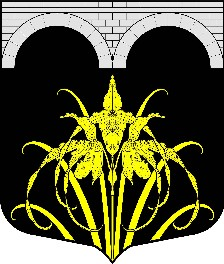 